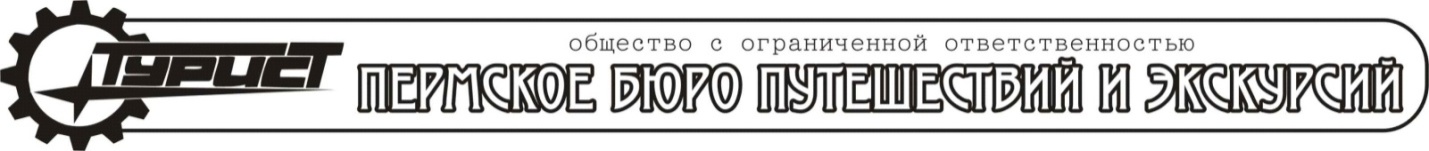 «Широкая Масленица» на базе отдыха «Полазна»Продолжительность: 5 часовВ программе:1. Веселые заклички, загадки, перетягивание каната, «конные» забеги, сжигание чучела на свежем воздухе.2.Сноутьюбинг — это спуск по склонам небольшой крутизны на резиновых кругах, которые в народе прозвали «ватрушками».3. Горячие блинчики со сгущенкой с чаем в кафе.Стоимость программы :В стоимость включено: проезд на комфортабельном автобусе туристического класса, высококвалифицированный экскурсовод, развлекательная программа, чаепитие.Чучело:-оплачивается отдельно-1000 рублей с группы-или привозится с собой.Пермь ул. Комсомольский проспект 37,Тел./факс: 8-982-497-63-21(342) 212-88-15, 212-99-62, 212-28-29www.tourist.perm.ru  // e-mail: tur2129962@yandex.ruГруппа 19 человекГруппа 27 человекГруппа 45 человек1540  руб/чел1280  руб/чел1010  руб/чел